N  o  r  d  i  s  k  a    R  o  t  a  r  i  a  n  e  r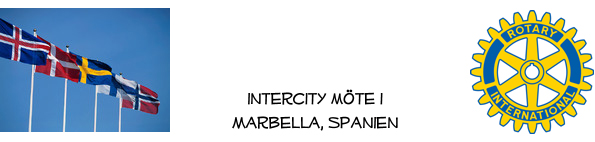 Inbjudan till möte 2023-03-31Hola alla Rotarykamrater!Välkomna till vårsäsongens sista Rotarymöte med Nordiska Rotarianer på Costa del Sol. Som vanligt ses vi på Atalaya Golf and Countryclub klockan 13.00. Programmet denna gång är en summering av mina två år som president, kanske en och annan anekdot, vi får väl se. Det viktigaste är ju att mötas!Anmälan som vanligt senast onsdag lunch!Välkomna!Ulf HedendahlAnmälan via nordiskarotarianermarbella@gmail.com eller ulf@hedendahl.nu, senast på onsdag 2023-03-15 vid lunchtid. 